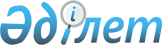 О внесении изменений в некоторые приказы Министра внутренних дел Республики КазахстанПриказ Министра внутренних дел Республики Казахстан от 1 ноября 2023 года № 790. Зарегистрирован в Министерстве юстиции Республики Казахстан 2 ноября 2023 года № 33598
      ПРИКАЗЫВАЮ:
      1. Внести в приказ Министра внутренних дел Республики Казахстан от 26 июля 2017 года № 504 "Об утверждении Правил организации деятельности и внутреннего распорядка специальных учреждений, осуществляющих исполнение наказания в виде ареста" (зарегистрирован в Реестре государственной регистрации нормативных правовых актов за № 15551) следующие изменения:
      в Правилах организации деятельности и внутреннего распорядка специальных учреждений, осуществляющих исполнение наказания в виде ареста, утвержденных указанным приказом:
      пункт 30 изложить в следующей редакции:
      "30. Пища по питательным свойствам и калорийности должна соответствовать приказу Министра внутренних дел Республики Казахстан от 5 июня 2023 года № 448 "Об утверждении натуральных норм питания и материально-бытового обеспечения подозреваемых, обвиняемых и осужденных, содержащихся в учреждениях уголовно-исполнительной системы" (далее – натуральные нормы), приготавливается и подается с учетом санитарно-эпидемиологических требований.";
      пункт 99 изложить в следующей редакции:
      "99. Осужденные обеспечиваются кроватью и постельными принадлежностями в соответствии с натуральными нормами.";
      пункт 124 изложить в следующей редакции:
      "124. Лечение осужденных, страдающих туберкулезом или не прошедших полный курс лечения от инфекций, передающихся половым путем, инфекционного или кожно-заразных заболеваний, а также осужденных, больных синдромом приобретенного иммунодефицита, по решению медицинской комиссии СП или СИ проводится в соответствии с приказом Министра здравоохранения Республики Казахстан от 30 июня 2022 года № ҚР ДСМ-61 "Об утверждении Правил оказания медицинской помощи лицам, содержащимся в следственных изоляторах и учреждениях уголовно-исполнительной (пенитенциарной) системы" (зарегистрирован в Реестре государственной регистрации нормативных правовых актов за № 28669) и приказом Министра здравоохранения Республики Казахстан от 30 июня 2022 года № ҚР ДСМ-60 "Об утверждении Правил организации оказания медицинской помощи лицам, больным туберкулезом, содержащимся в учреждениях уголовно-исполнительной (пенитенциарной) системы" (зарегистрирован в Реестре государственной регистрации нормативных правовых актов за № 28668).".
      2. Внести в приказ Министра внутренних дел Республики Казахстан от 26 июля 2017 года № 505 "Об утверждении Правил внутреннего распорядка следственных изоляторов уголовно-исполнительной системы" (зарегистрирован в Реестре государственной регистрации нормативных правовых актов за № 15564) следующие изменения:
      в Правилах внутреннего распорядка следственных изоляторов уголовно-исполнительной системы, утвержденных указанным приказом:
      пункт 45 изложить в следующей редакции:
      "45. Для общего пользования в камеры выдаются средства личной гигиены в соответствии с приказом Министра внутренних дел Республики Казахстан от 5 июня 2023 года № 448 "Об утверждении натуральных норм питания и материально-бытового обеспечения подозреваемых, обвиняемых и осужденных, содержащихся в учреждениях уголовно-исполнительной системы" (далее – натуральные нормы).";
      пункт 116 изложить в следующей редакции:
      "116. Для оказания специализированной медицинской помощи лица, содержащиеся в следственных изоляторах в стационарных условиях (плановая и экстренная госпитализация), направляются в субъекты здравоохранения по профилям заболеваний в соответствии с приказом Министра здравоохранения Республики Казахстан от 30 июня 2022 года № ҚР ДСМ-61 "Об утверждении Правил оказания медицинской помощи лицам, содержащимся в следственных изоляторах и учреждениях уголовно-исполнительной (пенитенциарной) системы" (зарегистрирован в Реестре государственной регистрации нормативных правовых актов за № 28669).
      При этом указанные лица помещаются в изолированные палаты, оборудованные разборными средствами охраны.";
      пункт 140 изложить в следующей редакции:
      "140. Подозреваемые и обвиняемые при этапировании для проведения следственных действий и в суды обеспечиваются сухими пайками в соответствии с натуральными нормами.";
      пункт 159 изложить в следующей редакции:
      "159. Подозреваемые или обвиняемые, освобожденные из-под стражи, при отсутствии достаточной суммы денег на лицевом счете обеспечиваются проездом к месту жительства железнодорожным, автомобильным или водным транспортом, питанием на путь следования, а также одеждой и обувью по сезону.
      Обеспечение освобождаемого лица питанием, одеждой и обувью осуществляется в соответствии с натуральными нормами.
      Администрация учреждения приобретает проездной билет освобождаемому лицу до места жительства или работы в пределах территории Республики Казахстан за десять дней до освобождения.".
      3. Комитету уголовно-исполнительной системы Министерства внутренних дел Республики Казахстан в установленном законодательством порядке обеспечить:
      1) государственную регистрацию настоящего приказа в Министерстве юстиции Республики Казахстан;
      2) размещение настоящего приказа на интернет-ресурсе Министерства внутренних дел Республики Казахстан;
      3) в течение десяти рабочих дней после государственной регистрации настоящего приказа в Министерстве юстиции Республики Казахстан представление в Юридический департамент Министерства внутренних дел Республики Казахстан сведений об исполнении мероприятий, предусмотренных подпунктами 1) и 2) настоящего пункта.
      4. Контроль за исполнением настоящего приказа возложить на курирующего заместителя министра внутренних дел Республики Казахстан.
      5. Настоящий приказ вводится в действие по истечении десяти календарных дней после дня его первого официального опубликования.
					© 2012. РГП на ПХВ «Институт законодательства и правовой информации Республики Казахстан» Министерства юстиции Республики Казахстан
				
      Министр внутренних делРеспублики Казахстан

Е. Саденов
